毕业论文规范化要求毕业论文的撰写是学生在校学习阶段中非常重要的教学环节之一，是培养学生综合运用所学知识和技能，分析和解决实际问题，锻炼创新能力的重要手段。为了进一步规范本科生毕业论文的撰写工作，提高论文撰写质量，加强毕业论文的管理工作，根据《贵州民族大学普通本科毕业论文管理办法》，特制定本要求。1．论文结构及写作要求论文）应包括：封面，原创性声明，目录，中文题目，中文摘要与关键词，英文题目，英文摘要与关键词，正文，参考文献，附录（可选），致谢。1.1封面毕业论文封面按照相关项目完整填写。编号直接填学号既可。1.2原创性声明原创性声明部分的作者签名和日期，必须手写。1.3目录目录独立成页，包括论文中全部章、节的标题及页码。1.4题目题目应该简短、明确、有概括性。读者通过题目，能大致了解论文的内容、专业的特点和学科的范畴。但字数要适当，一般不宜超过20字。必要时可加副标题。外文题目不超过15个实词，不使用标点符号，中外文题名应一致。标题中尽量不用英文缩写词，必须采用时，应使用本行业通用缩写词。1.5摘要与关键词1.5.1 摘要摘要是对论文内容不加评论的简短陈述，要求扼要说明研究工作的目的、主要材料和研究方法、研究结果、结论、科学意义或应用价值等，是一篇具有独立性和完整性的短文。摘要中不宜使用公式、图表以及非公知公用的符号和术语，不标注引用文献编号。中文摘要一般为300字以内为宜（外文摘要与中文摘要相对应）。1.5.2 关键词关键词是供检索用的主题词条，应采用能覆盖论文主要内容的通用技术词条（参照相应的技术术语标准），一般列3～5个，按词条的外延层次从大到小排列，应在摘要中出现。中英文关键词应一一对应。1.6  论文正文论文正文部分包括：引言（或绪论、前言、序言）、论文主体及结语（或结论）。引言(可选)是说明论文工作的选题目的和意义，国内外文献综述以及论文所要研究的内容。论文主体是论文的主要组成部分。要求层次清楚，文字简练，通顺，重点突出。结语（或结论）是整个论文的总结，应以简练的文字说明论文所做的工作。正文字数原则上不少于5000字，不多于1.5万字。1.7  参考文献参考文献反映论文的取材来源、材料的广博程度。列出的只限于那些作者亲自阅读过的，最重要的且发表在公开出版物上的文献或网上下载的资料。参考文献一般不少于20项，且应以近期期刊文献为主。一篇论著在论文中多处引用时，在参考文献中只应出现一次，序号以第一次出现的位置为准。1.8 附录附录应另起一页，对于一些不宜放入正文中、但作为毕业论文又是不可缺少的部分，或有重要参考价值的内容，可编入毕业论文的附录中。例如，数据统计分析、重复性的数据、图表等。1.9 致谢向给予指导、合作、支持及协助完成研究工作的单位、组织或个人致谢，内容应简洁明了、实事求是，避免俗套。2．书写及打印要求2.1  论文书写论文要求统一使用Microsoft Word软件进行文字处理，统一采用A4页面（210×297㎜）复印纸打印，上下左右的页边距皆为2.8CM。字间距为标准，行间距为1.25倍行距。页码在下边线下居中放置，用小五号字体。论文封面、原创性声明和目录不编页码，页码从目录后开始编排，页码用阿拉伯数字（1、2……）编排。论文错漏率不能大于万分之五。2.2 目录目录应包括论文中全部章节的标题及页码，含摘要与关键词（中、外文）、引言（或绪论、前言、序言）、正文章、节题目（可视论文需要进行，编写到2～3级标题）、结语（或结论）、参考文献、致谢、附录等。目录题头用四号黑体字居中排写，隔行书写目录内容。目录中各章节题序及标题用五号宋体。2.3  摘要与关键词中、外文摘要与关键词单独成页置于目录后，编排上中文在前，外文在后。摘要、关键词题头均用四号黑体字排写，内容文字用五号宋体字，英文用Times New Roman。关键词各词条间用分号“；”隔开。2.4  论文正文2.4.1  章节及各章标题章节标题应突出重点、简明扼要，字数一般在15字以内，不使用标点符号。标题中尽量不采用英文缩写词，对必须采用者，应使用本行业的通用缩写词。正文除章节条款的标题外均用小四宋体。2.4.2  层次层次根据实际需要选择，以少为宜。各层次标题不得置于页面的最后一行（孤行）。层次代号格式要求参照表2-1。表2-1  论文层次代号及说明2.5  参考文献正文中应按顺序在需要引用处的文字右上角用[]形式引用，[]中的序号应与文中的引用序号一致。参考文献中不需要标明页码，但是在正文中引用时，一定要标明引用页码，其引用格式为[1]P12- P15。参考文献具体标注格式如下：（1）著作图书类文献——[序号]□作者．书名(版次) [M]．出版地：出版社，出版年．（2）翻译图书类文献——[序号]□作者．书名[M]．译者．（版次）．出版地：出版社，出版年．（3）学术刊物类文献——[序号]□作者．文章名[J]．学术刊物名，年卷（期）．（4）学术会议类文献——[序号]□作者．题名[C]．见：编者，文集名，会议名称，会议地址，年份．出版地：出版者，出版年．（5）学位论文类文献——[序号]□学生姓名．学位论文题目[D]．学校及学位论文级别，答辩年份．（6）在线文献——[序号]□作者．文章名[EB/OL]．电子文献的出处或可获得地址，发表或更新日期/引用日期（任选）．（7）学术报告类文献——[序号]□作者．报告名称[R]．报告地点：组织单位，年份．（8）国家国际标准——[序号]□标准编号，标准名称［S］．（9）专利——[序号]□专利所有者．专利题名［P］．专利国别：专利号，出版日期．2.6  公式原则上居中书写。若公式前有文字（如“解”、“假定”等），文字顶格书写，公式仍居中写。公式末不加标点。公式序号按章编排，并在公式后靠页面右边线标注，如第1章第一个公式序号为“（1-1）”，附录2中的第一个公式为“（②-1）”等。文中引用公式时，一般用“见式（1-1）”或“由公式（1-1）”。公式较长时在等号“＝”或运算符号“＋、－、×、÷”处转行，转行时运算符号书写于转行式前，不重复书写。公式中应注意分数线的长短（主、副分线严格区分），长分线与等号对齐。   2.7  插表表格一般采取三线制，不加左、右边线，上、下底为粗实线（1磅），中间为细实线（0.75磅）。比较复杂的表格，可适当增加横线和竖线。表序按章编排，如第1章第一个插表序号为“表1-1”等。表序与表名之间空一格，表名不允许使用标点符号。表序与表名置于表上，居中排写，采用黑体小五号字。表头设计应简单明了，尽量不用斜线。表头中可采用化学符号或物理量符号。全表如用同一单位，将单位符号移到表头右上角，加圆括号。表中数据应正确无误，书写清楚。数字空缺的格内加“—”字线（占2个数字宽度）。表内文字和数字上、下或左、右相同时，不允许用“″”、“同上”之类的写法，可采用通栏处理方式。2.8  插图插图应符合国家标准及专业标准，与文字紧密配合，文图相符，技术内容正确。2.8.1  图题及图中说明图题由图号和图名组成。图号按章编排，如第1章第一图图号为“图1-1”等。图题置于图下，图注或其他说明时应置于图与图题之间。图名在图号之后空一格排写，图题用黑体小五号字。引用图应说明出处，在图题右上角加引用文献编号。图中若有分图时，分图号用a)、b)标识并置于分图之下。图中各部分说明应采用中文（引用的外文图除外）或数字项号，各项文字说明置于图题之上（有分图题者，置于分图题之上），采用揩体小五号字。2.8.2  插图编排插图与其图题为一个整体，不得拆开排写于两页。插图应编排在正文提及之后，插图处的该页空白不够时，则可将其后文字部分提前排写，将图移到次页最前面。2.9  附录附录序号采用“附录1”、“附录2”或“附录一”、“附录二”等，用四号黑体字左起顶格排写，其后不加标点符号，空一行书写附录内容。附录内容文字字体字号参照正文要求。 贵州民族大学毕业论文正文格式要求填表说明：1、本页只作写作说明，请不要打印此页作为论文的一部分。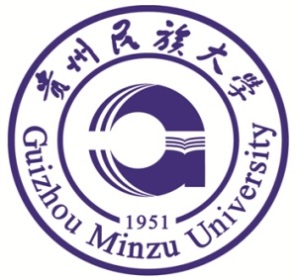 贵州民族大学毕业论文题 目:                                     中国·贵州·贵阳成果声明本人的毕业论文是在贵州民族大学XX学院XXX老师的指导下独立撰写并完成的。毕业论文没有剽窃、抄袭、造假等违反学术道德、学术规范和侵权行为，除文中已经注明引用的内容外，本论文不含任何其他个人或集体已经发表或撰写过的作品或成果。对本文的研究做出重要贡献的个人和集体，均已在文中以明确方式标明。本声明的法律结果由本人承担。                                             论文作者签名：                                                日期：    年   月   日目  录（1级标题，黑体四号加粗）（空一行）<自动生成的论文目录含2～3级标题（宋体5号，1.25倍行距）>论文题目XXXXXXXXXXXXXXXXXXXXX（另起一页，小二号黑体加粗居中）（空一行）摘  要：（1级标题，黑体四号）： XXXXXXXXXXXXXXXXXXXXXXXXXXXXXXXXXXXXXXXXXXXXXXXXXXXXXXXXXXXXXXXXXXXXXXXXXXXXXXXXXXXXXXXXXXXXXXXXXXXXXXXXXXXXXXXXXXXXXXXXXXXXXXXXXXXXXXXXXXXXXXXXXXXXXXXXXXXXXXXXXXXXXXXXXXXXXXXXXXXXXXXX。(五号宋体，1.25倍行距)例如:（空一行）关键词：（3～5个，黑体四号）：XX；XX；XXXX；XXXX；XXXX（五号宋体）（空一行）XXXXXXXXX〔三号Times New Roman体居中，1.25倍行距〕（空一行）Abstract：（1级标题，四号Times New Roman体加粗）：XXXXXXXXXXXXXXXXXXXXXXXXXXXXXXXXXXXXXXXXXXXXXXXXXXXXXXXXXXXXXXXXXXXXXXXXXXXXXXXXXXXXXXXXXXXXXXXXXXXXXXXXXXXXXXXXXXXXXXXXXXXXXXXXXXXXXXXXXXXXXXXXXXXXXXXXXXXXXXXXXXXXXXXXXXXXXXXXXXXXXXXXXXXXXXXXXXXXXXXXXXXXXXXXXXXXXXXXXXXXXXXXXXXXXXXXXXXXXXX（五号Times New Roman体，1.25倍行距）（空一行）Key words：（四号Times New Roman体）：XX；XX；XXXX；XXXX；XXXX（五号Times New Roman体）引言（或序言、绪论另起一页，1级标题， 四号黑体加粗，上下间距为：段前0.5行，段后0.5行）□□×××××××××（小四号宋体，1.25倍行距，□表示空格，下同）××××××××××××××××××××××××××××………例如：随着现代科学技术的发展，集成电路的发展趋向于高集成度、大功率和小型化，这导致芯片发热量急剧上升，致使之前的传统材料不能满足现代电子元器件散热的要求。[1]（P4）这是由于在大规模集成电路和大功率电子元器件中，材料之间散热性能不佳使得温度过高以及热膨胀系数不匹配而产生热应力。[2]（P23）解决该问题的重要手段就是改进封装工艺并使用性能更好的封装材料。[3] 1□××××××（正文第1章，1级标题， 四号黑体加粗，上下间距为：段前0.5行，段后0.5行）□□×××××××××（小四号宋体，1.25倍行距）××××××××××××××××××××××××××××………1.1□××××××（正文2级标题，小四号黑体加粗）□□×××××××××（小四号宋体，1.25倍行距）××××××…………1.1.1□××××（正文3级标题， 小四号黑体加粗）□□×××××××××（小四号宋体，1.25倍行距）×××××××××××××××××××××××××××××××………1.1.2□××××（正文3级标题，小四号黑体）□□×××××××××（小四号宋体，1.25倍行距）×××××××××××××××××××××××××××××××………2□×××××××（正文第2章，1级标题，四号黑体加粗，上下间距为：段前0.5行，段后0.5行）□□×××××××××（小四号宋体，1.25倍行距）×××××××××××××××××××××××××××××××××××………表2-1  2013-2015年我国研究生满意度调查资料来源：周文辉等:《我国研究生教育满意度调查——基于在读研究生的视角》，《学位与研究生教育》，2012年第12期。2.1□××××××（正文2级标题，小四号黑体加粗）□□×××××××××（小四号宋体，1.25倍行距）××××××…………2.1.1□××××（正文3级标题， 小四号黑体加粗）□□×××××××××（小四号宋体，1.25倍行距加粗）×××××××××××××××××××××××××××××××………2.1.2□××××（正文3级标题， 小四号黑体加粗）□□×××××××××（小四号宋体，1.25倍行距）×××××××××××××××××××××××××××××××………结语（或结论，1级标题， 四号黑体加粗，上下间距为：段前0.5行，段后0.5行）□□×××××××××（小四号宋体，1.25倍行距）××××××××××××××××××××××××××××………参考文献（另起一页，1级标题，四号黑体加粗居中）（此处空一行）（五号宋体，1.25倍行距）[1]袁振国.当代教育学[M].北京: 教育科学出版社，2004.[2]安晓镜.民族地区初中阶段学生学业评介体系的研究——以云南省楚雄州X县两所初中的调研为例[D].中央民族大学硕士论文，2012.[3]沈栋鑫.关于中职学生英语学业评价体系的改革[J].职业教育研究，2009（6）.[4]余晓如.中职学生数学学业评价指标体系的构建[D].东北师范大学硕士论文：2009.注意：参考文献要与文中一一对应，页码标注在文中。附录：（另起一页，1级标题，四号黑体加粗，顶格）□□×××××××××（小四号宋体，1.25倍行距）×××××××××××××××××××××××××××××××××××………致□谢（另起一页，1级标题，四号黑体加粗居中）□□×××××××××（小四号宋体，1.25倍行距）×××××××××××××××××××××××××××××××××××………章1□×××××顶格，四号黑体节1.1□×××××顶格，小四号黑体条1.1.1□×××××顶格，小四号黑体款1.1.1.1□×××××顶格，小四号黑体款□□×××××××××××××××××××××××××××××××首行空两格，小四号宋体项（1）××××顶格，小四号宋体项□□×××××××××××××××××××××××××××××××（正文）首行空两格，小四号宋体学校代码10672编    号学    院:学生姓名:学    号:年    级:专    业:指导教师:职 称:完成时间:总满意度专业学位研究生满意度学术学位研究生满意度课程教学满意度2012年63.1%61.9%63.5%67%2013年67.4%66.5%67.5%75.7%2014年66.4%67%66.2%74.7%2015年71.7%72%78.6%